Ancient Greek explorers These resources have been created to help your group explore the Shefton Collection (ancient Greek gallery) at the Great North Museum: Hancock.The activities include:Object Eye Spy Creating a Greek mythMeasuring the past Map the Greek galleryA BIG QuestionIf you have any suggestions on other resources we can create that would support your groups learning or if you would like to share any of your work with the museum then please email learning@greatnorthmuseum.org.uk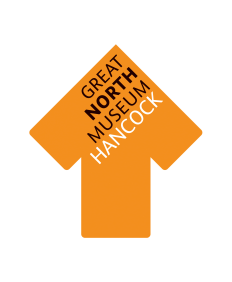 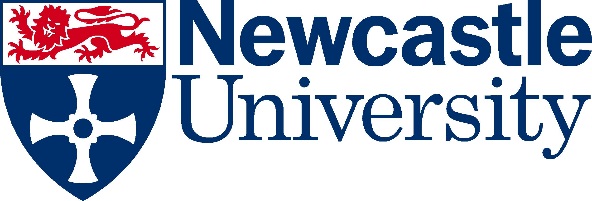 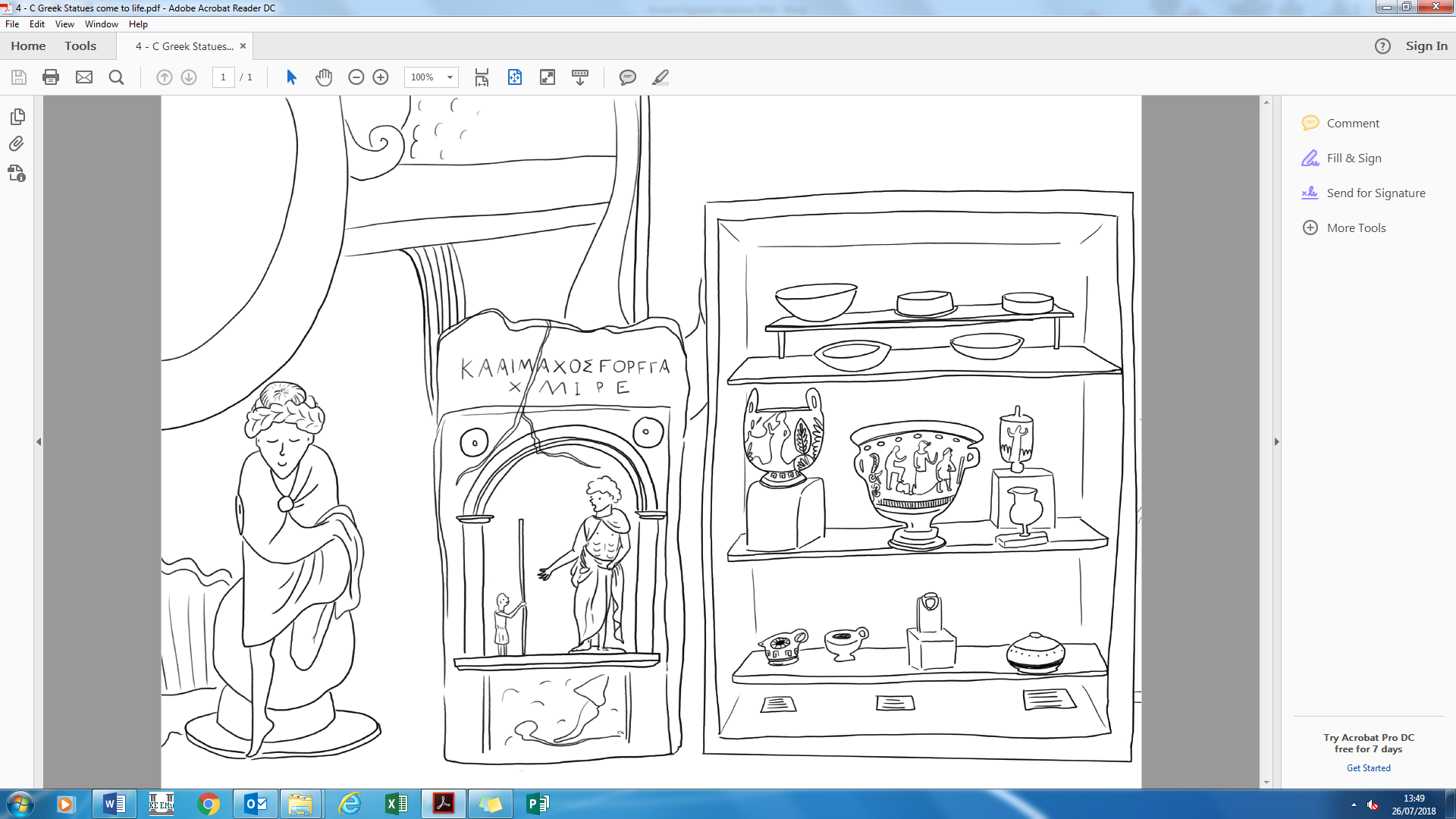 Object Eye SpyFind all these objects in the Greek gallery and write what they are called beneath them. 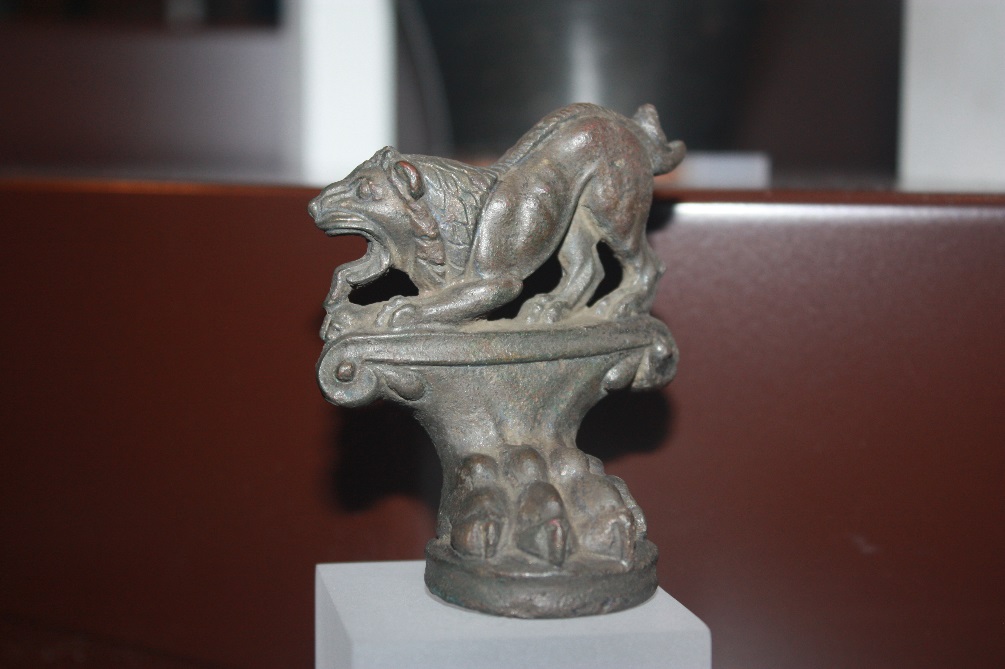 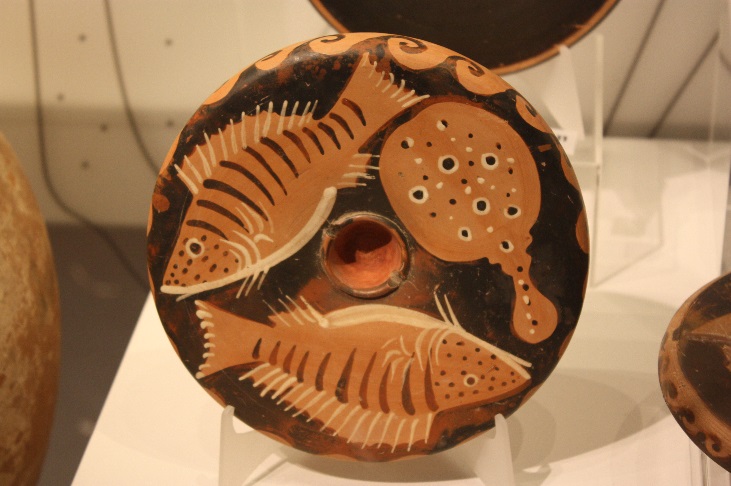 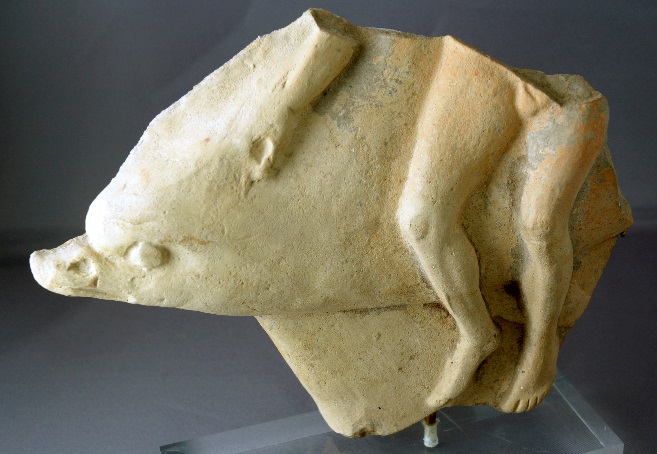 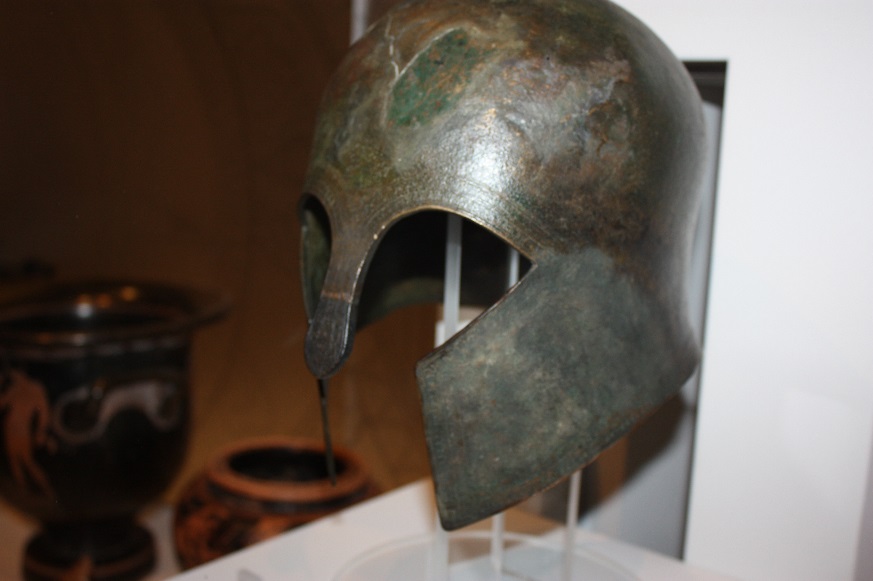 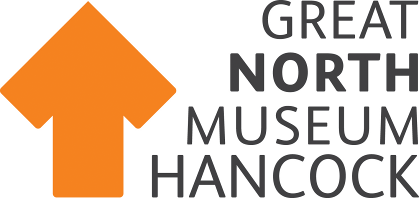 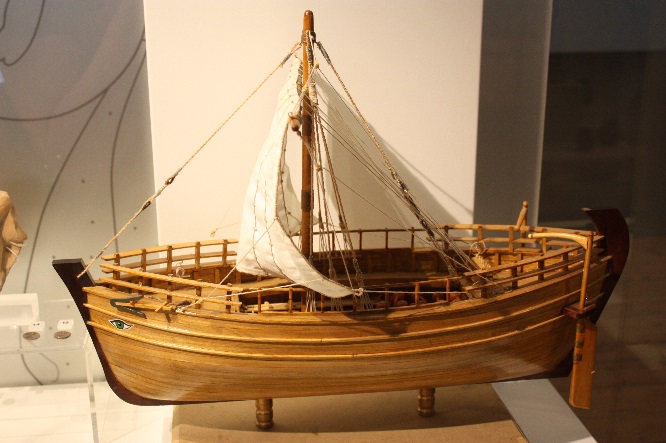 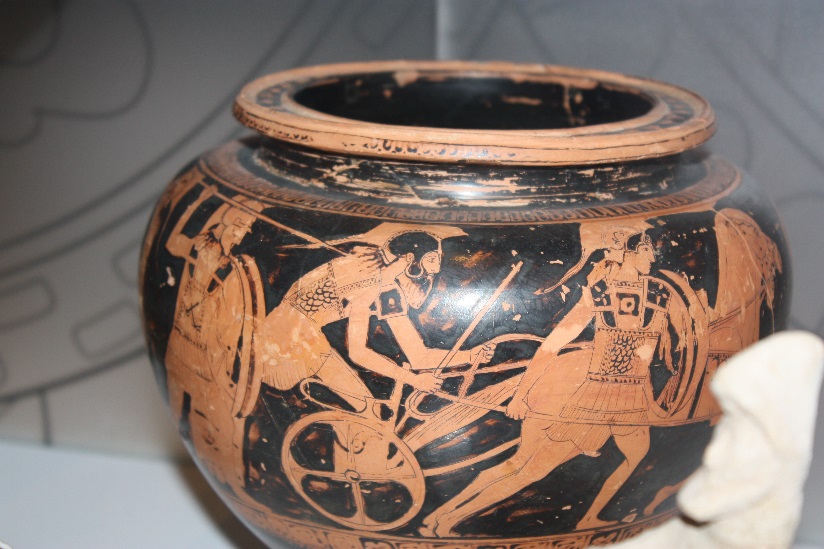 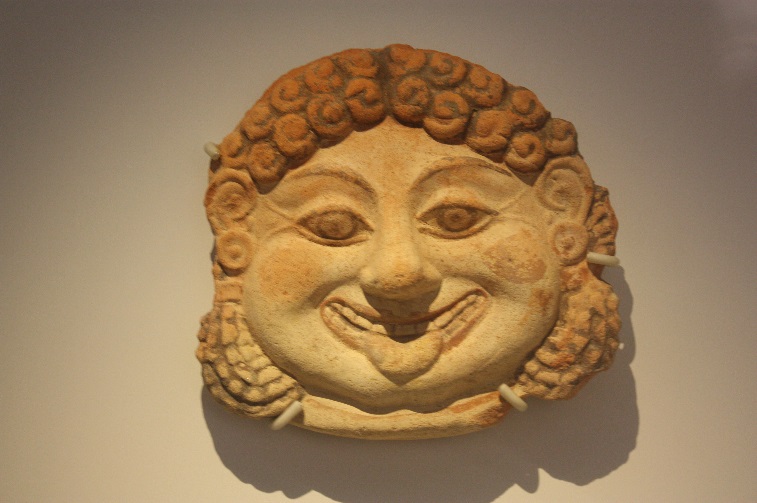 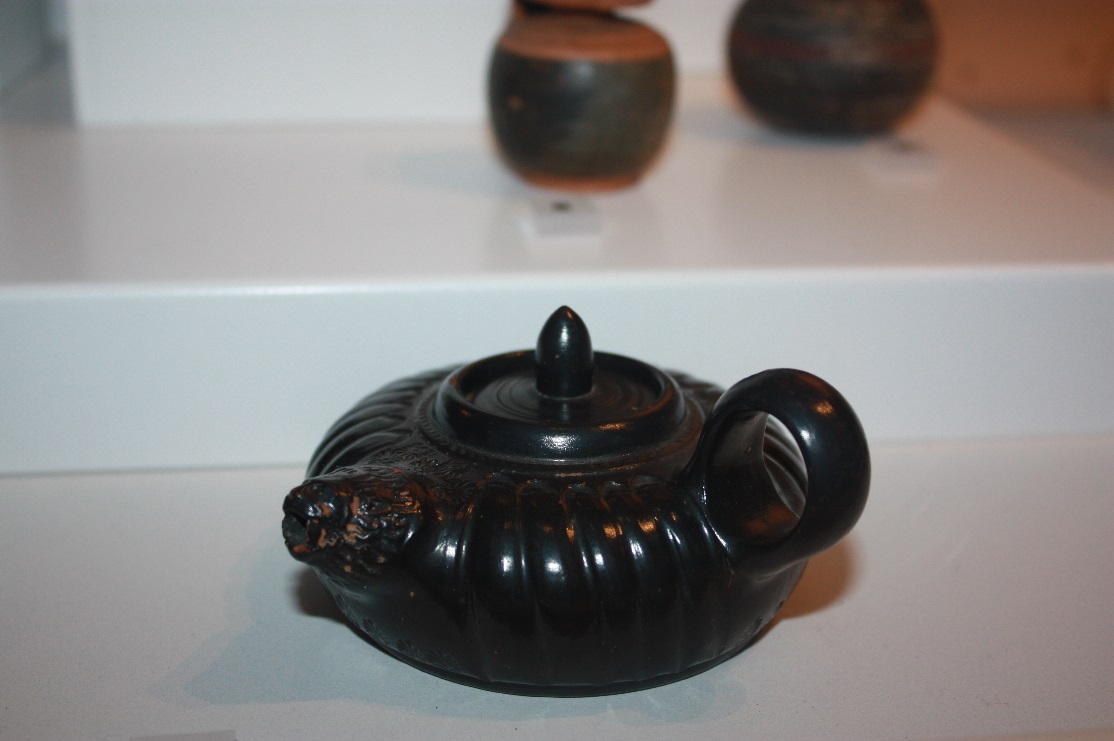 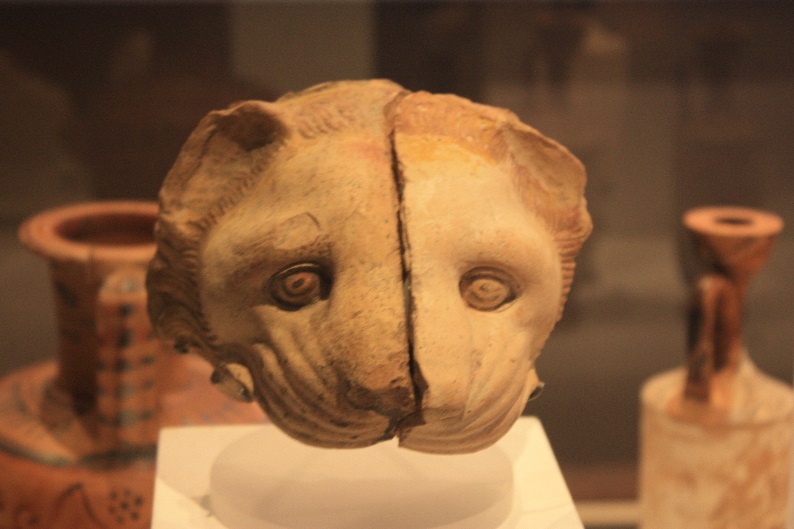 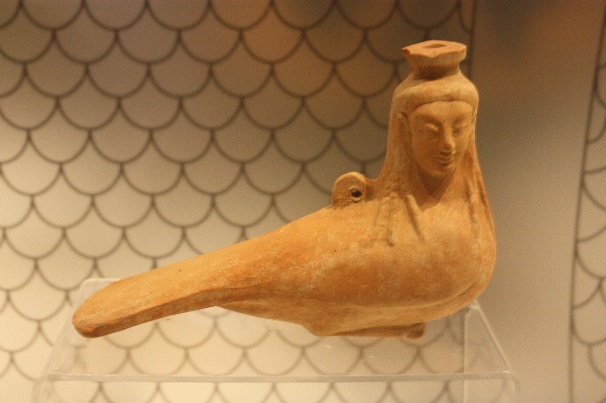 Creating a Greek MythTo create a memorable Greek myth you need certain ingredients. Use the museum gallery to collect ideas to write your own Greek myth back in school or at home. Measuring the Past Objects are very important in helping us to understand Ancient Greece. Which objects survive over time depends on what material they are made from. Count the number of objects made from each type of material in five cases. Circle the type of material that has survived the best.Earth				Animal			PlantWhy do you think this is? Circle the type of material that has survived the worst.Earth				Animal			PlantWhy do you think this is? A BIG QuestionWhich Greek God or Goddess do you think was the most powerful and why? Note – there is no right or wrong answer to this question. If you and friends disagree then try and persuade each other with good reasoning why your answer is the strongest with evidence.  Every myth needs a star. What is your hero called? What do they look like? (Remember a hero can be male or female!)Your hero needs to complete a mission, what is it? No story would be complete without a mythical creature. What does yours look like? Which Greek God or Goddess will help you on your journey?What is the journey like?Something disastrous happens, what is it? How do you overcome it? How does your story end? Type of materialTally of objects made from this materialTotalEarth Materials: stone, pottery, terracotta, clay, bronze, iron, gold, silver. Animal materials: wool, cloth, ivory, leather, skin, bone. Plant materials: linen cloth, wood, flowers, reeds. 